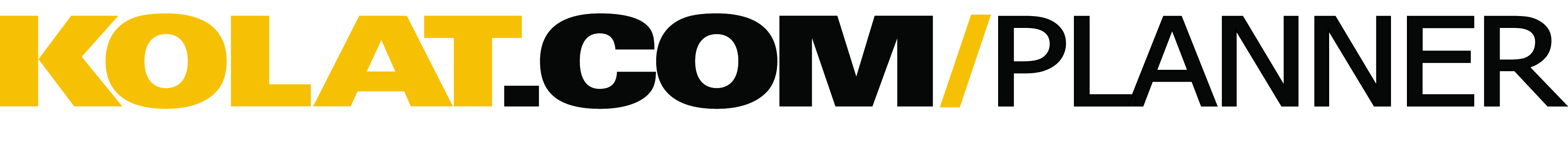 User Name:  shawnnoh
Coaching Background (level, year exp., etc.):  4 years of middle school, 1 year of high school
Training Level:  High School
Wrestling Style:  Collegiate
​
Session Goal:  fireman's and arm drag series

Approx. Warm-Up Time:  20 min

Warm-Up Design:Forward rolls to feetBackward rolls to feetForward to backward rollsSmall Hops Big HopsWalking on HandsKnee walking to knee sprintingKicks to sideKicks straight in frontBack Kicks Lounge to the left, turn knee out Lounge to the right, turn knee outRolling out neckRolling out hipsRolling out kneesRolling out ankles and wrist windmillsAround the worldsStance and motion to full sprawl stance and motion to knee sprawl re-attack
Approx. Technique/Drilling Time:  30 min

Technique/Drilling Design:  demonstrate move, breakdown steps, practice move slow at first, gradual increase of drilling speed to near match speed

Clips Used:

​Fireman's CaryHead on PenetrationSweep PenetrationCross Step Penetration
Arm DragExplanationChase the WaistChase the Single Leg
Approx. Live Wrestling:  30 min

Live Wrestling Design:  3x 9 min. matches with different partners

Approx. Conditioning Time:  10 min

Conditioning Design:  Running (sprints, suicides, etc)Sprawls and shooting combinationsCarry’s (piggy back, belly to back, etc.)Buddy on back squatsAbdominal drillsPush-ups and sit-upsTotal Practice Time Approx. 90 MinutesCopyright © 2016 Kolat.com LLC